Registration fee:Form No:………………………………..SHRI JAGDISHPRASAD JHABARMAL TIBREWALA UNIVERSITY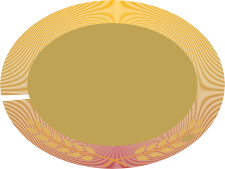 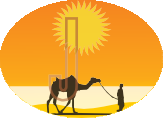 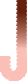 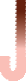 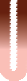 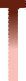 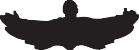 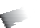 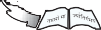 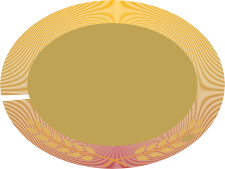 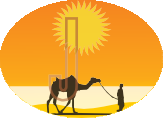 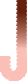 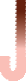 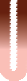 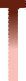 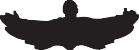 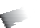 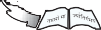 Conducted by- Shri Rajasthani Seva Sangh (Mumbai)UGC Approved Estd: As per Act No: F2(5)Vidhi/2/2009, Govt. of Rajasthan Vidyanagari, Jhunjhunu-Churu Road, P.O.-Chudela, Jhunjhunu, Rajasthan 333001Tel: 8104883378, 9667979311 Website: www.jjtu.ac.in, Email: admission@jjtu.ac.in, enquiry@jjtu.ac.inA d m i s s i o n R e g i s t r a t i o n F o r m S e s s i o n 2 0 2 0 - 2 1(Fill up in Block letters only)Course: 	Name of the ApplicantFather's NameMother's NameSubject: 	Date Of Birth(DD-MM-YYYY)Present AddressPhone No. with STD CodeParents Phone No.EmailPermanent Address:Aadhar Card No./PAN No./ Ration Card No.MobilePIN:WeatherApplicant belongs to SC/ST/OBC/PH/EX-Military Man/Other - Yes	NoQualificationGender - MaleFemaleMigration Yes	NoT.C	Yes	NoC.C	Yes	NoSHRI JAGDISHPRASAD JHABARMAL TIBREWALA UNIVERSITYAcknowledgment of Registration Form (Session 2020-21)Course: 	Name of the ApplicantStudent Copy(Fill up in Block letters only)Form No -Subject: 	Father's NameMother's NameDate Of Birth(DD-MM-YYYY)ID Number   	Draft/ Cash Receipt No. & Date  	 DateAuthorised SignatoryHostel facility required (Yes/No): 	 Well furnished separate hostel for boys & girls (first come first serve basis).Note:Course Fees and Hostel Fees as per University norms.Submit self-attested photo copies of Mark Sheets and certificates along with application form.Submit two latest passport size color photo along with registration form.Registration fee is non refundable in case of cancellation of admission.DECLARATIONI 	Son/Daughter 	hereby declarethat all above information are true and correct to the best of my knowledge. If any information found false, University shell be free to cancel my admission. All rules of the University will be followed by me. I will not involve in any unlawful activity.Place	Signature of Parents/GuardianDate	Signature of the CandidateFor office use onlyID Number:…………………….Registration Amount 1000/-Date: ……./………/……….	Signature Registrar OfficeExamYear of PassingBoard/UniversityPercentageSubjectSecondarySr. SecondaryGraduationP.G.